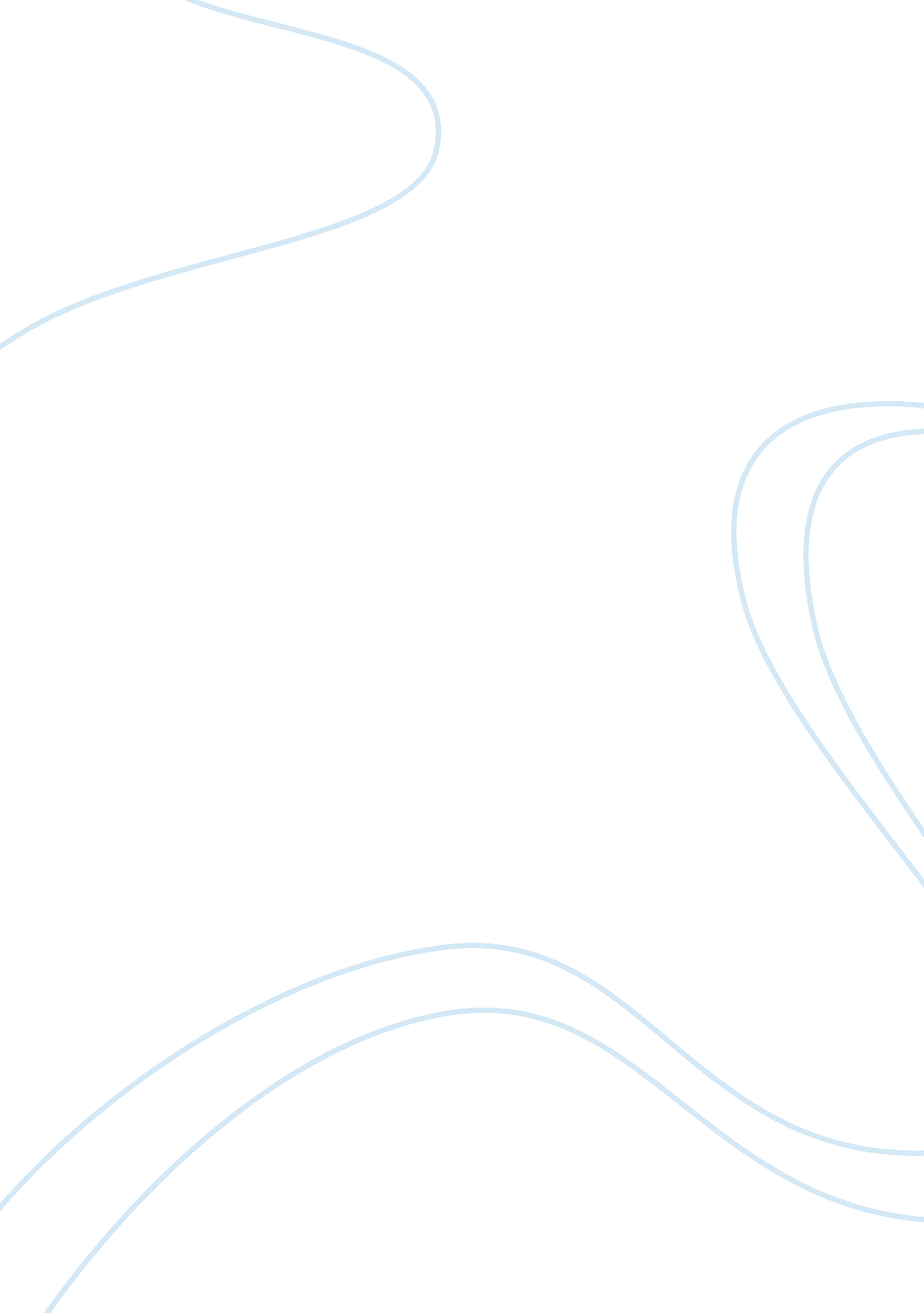 Consequences of the korean warWar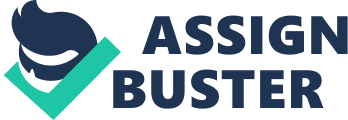 Consequences of the Korean War.  The Korean War never ended, and they are still under an armistice to this day. The Korean War is technically not over; all that's keeping the two sides from going to war again is a cease-fire agreement.  The Korean War brought the US and Russia further apart, and the fear of communism would later lead the US to throw itself into Vietnam, to avoid another North Korea.  It also brought China into conflict with the US, bringing bad feelings between the two countries which would last for decades. To this day, American troops are stationed along the border between the Koreas and there are still reports of sporadic firing. The war also created a strong bond between South Korea and the United States.  Syngman Rhee's southern regime became even more dictatorial, and in 1960 he resigned after student riots. South Korea only became more unstable with his departure, and it is only in the last two decades that South Korea has really seen sustained economic growth. In North Korea, Kim Il-sung developed a full-scalepersonalitycult and ruled until his death in 1994. Tensions between the two countries remain to this day, perhaps seen best in North Korea's boycott of the 1988 Seoul Olympics, to which the USSR and PRC sent athletes. The legacy of the Korean War continues to haunt the United States, as the US worries about North Korea's possession of nuclear weapons.  The Korean War was able to bring diverse effects to not only Korea but the World. The Korean War was one of the most destructive and brought economic and social damage to Korea. However, the Korean War was able to boost the economy of both Japan and the US. The Korean War also legitimized the United Nations and led to further expansion of military power. The Korean War also showed the growing anti-communist feeling across the US. The Korean War brought both positive and negative effects on the world.  The Korean War brought many negative effects to Korea. “ The Korean War was one of the most destructive of the 20th century. Perhaps as many as 4 million Koreans died throughout the peninsula, two-thirds of them civilians. This compares, for example, with the 2. 3 million Japanese who died in WWII. This social difference still brings conflict even today.  Although the Korean War had negative effects on Korea, it did however boost the economy of Japan,” The war had a lasting consequence beyond Korea. Much of the material used in the war was bought from nearby Japan. This gave the Japanese economy such a dynamic boot after the ravages of WWII that some have called the Korean War, Japan’s Marshal Plan, a reference to the US economic aid program that helped rebuild post-war Europe. The Korean War had similar effects on the American economy, as defense spending nearly quadrupled in the last six months of 1950. The Korean War although devastating to Korea was able to bring a new beginning to the Japanese with a better economy. The Korean War was able to give the Japanese the success that WWII gave the US after thedepression.  Besides world economic success and social devastation, the Korean War was also able to legitimize the United Nations as well as bring larger military expansion to the world. The Korean War was able to reinforce the idea of a more prominent military system and the importance of the United Nations. The Korean War had both positive and negative effects. The Korean War was able to boost the economy of the Japanese government and revive its economy similar to the way ours was during WWII. The Korean War, however, was very destructive to Korea both North and South Korea had many causalities but they both were stretched economically. With the end of the Korean War, it left Korea still split and still with a communist government to deal with even through today. The Korean War also legitimized the United Nations as well as brought more military power throughout the world. 